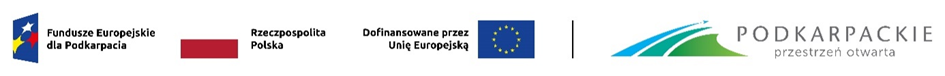 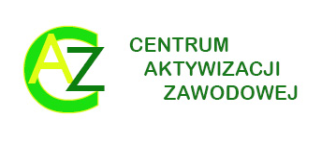 POWIATOWY URZĄD PRACYw  PRZEMYŚLU  ul. Katedralna 537 - 700 PrzemyślCentrum  Aktywizacji  ZawodowejDział Poradnictwa i Rozwoju Zawodowegotel. (16)  676-09-19 , 675-00-44,  fax: (16) 676-09- 04, email: sekretariat@przemysl.praca.gov.plPrzemyśl, dnia 11.04.2024r.PZ.5362.1.3.2024.ŻMZAMAWIAJĄCY:Powiatowy Urząd Pracy w Przemyślu ul. Katedralna 5Przemyśltelefon: 16 678-59-80, fax: 16 676-09-04Zapytanie ofertowePowiatowy Urząd Pracy w Przemyśludziałając na podstawie Zarządzenia Nr 4/2021 Dyrektora Powiatowego Urzędu Pracy w Przemyślu              z dnia 28.01.2021r. w sprawie wdrożenia zasad udzielania zamówień w Powiatowym Urzędzie Pracy w Przemyślu niepodlegających przepisom ustawy Prawo zamówień publicznych o wartości niższej od kwoty 130 000 zł nettozaprasza instytucje szkoleniowe posiadające aktualny wpis do Rejestru Instytucji Szkoleniowych Wojewódzkiego Urzędu Pracy właściwego dla siedziby instytucji szkoleniowej do złożenia oferty szkoleniowejdotyczącej organizacji szkolenia dla 1 osoby bezrobotnej o nazwieKurs prawa jazdy kat. C, Kwalifikacja wstępna przyśpieszona w zakresie prawa jazdy kat. C, C+E Projekt  pn. „Aktywizacja osób bezrobotnych w przemyskim (II)” współfinansowany ze środków Europejskiego Funduszu Społecznego Plus, w ramach Priorytetu 7 FEPK.07 Kapitał Ludzki gotowy do zmian, programu regionalnego Fundusze Europejskie dla Podkarpacia 2021-2027,Działanie FEPK.07.01 – Aktywizacja zawodowa osób pozostających bez pracy.PRZEDMIOT ZAMÓWIENIA:Przedmiotem zamówienia jest zorganizowanie i przeprowadzenie usługi szkoleniowej o nazwie: Kurs prawa jazdy kat. C, Kwalifikacja wstępna przyśpieszona w zakresie prawa jazdy kat. C, C+E  dla 1 osoby bezrobotnej - szkolenie realizowane w ramach projektu pn. „Aktywizacja osób bezrobotnych w przemyskim (II)” współfinansowany ze środków Europejskiego Funduszu Społecznego Plus, w ramach Priorytetu 7 FEPK.07 Kapitał Ludzki gotowy do zmian, programu regionalnego Fundusze Europejskie dla Podkarpacia 2021-2027, Działanie FEPK.07.01 – Aktywizacja zawodowa osób pozostających bez pracy.Kod CPV - 80530000-8 SZCZEGÓŁOWY OPIS PRZEDMIOTU ZAMÓWIENIA:Szkolenie ma przygotować uczestnika kursu do zawodu kierowcy samochodu ciężarowego                       i ma być organizowane zgodnie Ustawą z dnia 6 września 2001r. o transporcie drogowym                  (j.t. Dz.U. 2022, poz. 2201), Ustawą z dnia 5 styczna 2011r. o kierujących pojazdami                  (j.t. Dz.U. 2023,   poz. 622 z późn. zm.), Rozporządzeniem Ministra Infrastruktury z dnia                       28 czerwca 2019r. w sprawie egzaminowania osób ubiegających się  o uprawnieninia do kierowania pojazdami, szkolenia, egzaminowania i uzyskiwania uprawnień przez egzaminatorów oraz wzorów dokumentów stosowanych w tych sprawach (Dz.U. 2023,                      poz. 2659), Rozporządzeniem Ministra Infrastruktury z dnia 25 marca 2022r. w sprawie szkolenia i egzaminowania kierowców wykonujących przewóz drogowy (j.t Dz.U.2022,                   poz. 739 z późn. zm.) oraz Rozporządzeniem Ministra Infrastruktury  i Budownictwa z dnia                    4 marca 2016r., w sprawie szkolenia osób ubiegających się o uprawnienia do kierowania pojazdami, instruktorów i wykładowców (j.t. Dz. U. 2018, poz. 1885). Miejsce szkolenia: miasto Przemyśl (dot. zajęć teoretycznych).Przewidziana liczba godzin: 190 godzin zegarowych. Planowany termin realizacji szkolenia: kwiecień-czerwiec 2024r.Szkolenie ma odbywać się 5 razy w tygodniu  (z wyłączeniem sobót, niedziel i dni ustawowo wolnych od pracy). Uczestnicy szkolenia mają mieć zapewnione:warunki szkolenia zgodne z obowiązującymi przepisami bezpieczeństwa i higieny pracy,  w tym też  na podstawie   Rozporządzenia Ministra Edukacji Narodowej i Sportu z dnia                  31 grudnia 2002r., w sprawie bezpieczeństwa i higieny w publicznych i niepublicznych szkołach i placówkach (Dz. U. z 2020r. poz. 1604) i innych obowiązujących przepisów. Pomieszczenia do odbywania szkolenia muszą:być przystosowane do liczby słuchaczy przewidzianych do przeszkolenia, posiadać zaplecze socjalne i sanitarne (w tym dostęp do WC zaopatrzonego w środki higieny),posiadać sale wykładowe z oświetleniem naturalnym i sztucznym, z odpowiednią akustyką,   w salach musi znajdować się odpowiednia liczba stołów i krzeseł, wielkość pomieszczenia ma być dostosowana do ilości osób, każdy z uczestników szkolenia w trakcie zajęć teoretycznych ma mieć zapewnione miejsce siedzące,w przypadku zajęć praktycznych  w miejscu realizacji szkolenia musi znajdować się odpowiedni sprzęt i warunki do pracy. odpowiednie wyposażenie techniczne adekwatne do rodzaju szkolenia odpowiadającego indywidualnym potrzebom szkoleniowym uczestnika (m.in. samochód ciężarowy sprawny technicznie, dopuszczony do ruchu i przystosowanym do prowadzenia szkolenia kierowców, komputer do szkolenia z dostępem do internatu, symulator tachografu cyfrowego).kadrę dydaktyczną posiadającą kwalifikacje zawodowe oraz doświadczenie zawodowe gwarantujące należyte wykonanie zamówienia,ciepłe napoje: kawa, herbata, wodę w każdym dniu szkolenia – koszty napojów należy uwzględnić w koszcie szkolenia - preliminarz kosztów szkolenia Załącznik nr 1 do formularza oferty,niezbędne materiały dydaktyczne: materiały do zajęć teoretycznych w postaci np. teczki lub segregatora, notatnika, długopisu, podręcznika lub skryptu zgodnego z zakresem tematycznym szkolenia w formie papierowej lub elektronicznej oraz zapewnić materiały do zajęć praktycznych zgodnych z zakresem szkolenia. Materiały szkoleniowe należy szczegółowo wymienić w ofercie oraz wykazać i uwzględnić w koszcie szkolenia – preliminarz kosztów szkolenia Załącznik nr 1 do formularza oferty. Materiały szkoleniowe muszą być przygotowane i rozdane uczestnikom szkolenia w pierwszym dniu zajęć. Uczestnicy potwierdzają odbiór materiałów własnoręcznym podpisem. Oryginał tego pokwitowania Zamawiający otrzyma od Wykonawcy po zakończeniu szkolenia razem                    z innymi dokumentami niezbędnymi do rozliczenia całej usługi,Przeprowadzenie egzaminu wewnętrznego sprawdzającego wiedzę i umiejętności uczestników szkolenia oraz egzaminów zewnętrznych. Egzaminy zewnętrzne w Wojewódzkim Ośrodku Ruchu Drogowego po ukończeniu szkolenia zgodnie z obowiązującymi przepisami. Koszt niezbędnych egzaminów i zajęć w warunkach specjalny ma być zawarty w cenie szkolenia. Czas trwania egzaminu nie wlicza się do liczby godzin szkolenia. Absolwent po ukończeniu szkolenia i po zdanych egzaminach zewnętrznych ma otrzymać zgodnie z obowiązującymi przepisami prawa dokumenty potwierdzające ukończenie szkolenia oraz nabycia uprawnień – wzór ww. dokumentów należy dołączyć do oferty szkoleniowej.MIEJSCE I TERMIN REALIZACJI ZAMÓWIENIA:Planowany termin realizacji szkolenia: kwiecień-czerwiec 2024r. (termin rozpoczęcia szkolenia – do uzgodnienia).Miejsce wykonywania zamówienia: miasto Przemyśl (dot. zajęć teoretycznych).OPIS SPOSOBU PRZYGOTOWANIA OFERTY:1. Warunkiem udziału w postępowaniu jest złożenie przez Wykonawcę oferty szkoleniowej, która ma zawierać:Formularz ofertowy;Program szkolenia, który musi być sporządzony zgodnie z § 71 ust. 3 Rozporządzeniem Ministra Pracy i Polityki Społecznej z dnia 14 maja 2014r. w sprawie szczegółowych warunków realizacji oraz trybu i sposobów prowadzenia usług rynku pracy /Dz. U.                        z 2014r. poz. 667/ zawierający w szczególności:nazwę szkolenia;czas trwania i sposób organizacji szkolenia;wymagania wstępne dla uczestników szkolenia;cele szkolenia ujęte w kategoriach efektów uczenia się z uwzględnieniem wiedzy, umiejętności i kompetencji społecznych;plan nauczania określający tematy zajęć edukacyjnych oraz ich wymiar z uwzględnieniem, w miarę potrzeby, części teoretycznej i części praktycznej;opis treści – kluczowe punkty szkolenia w zakresie poszczególnych zajęć edukacyjnych;wykaz literatury oraz niezbędnych środków i materiałów dydaktycznych; przewidziane sprawdziany i egzaminy.Zaleca się, aby program szkolenia był sporządzony z wykorzystaniem standardów kwalifikacji zawodowych i modułowych programów szkolenia zawodowego, jeżeli są dostępne  pod adresem www.kwalifikacje.praca.gov.pl. można też posiłkować się przy jego tworzeniu standardem kompetencji zawodowych umieszczonych na stronie jw. Program może być uzupełniony o tematykę związaną z zakresem szkolenia i poszerzony o zagadnienia, które                  w ocenie Wykonawcy winny być zrealizowane celem odpowiedniego przygotowania uczestników szkolenia. Program szkolenia nie może być uzupełniany o tematykę nie związaną z zakresem szkolenia.Preliminarz kosztów szkolenia   – szkolenie realizowane ze środków publicznych - art. 43 ust.1 pkt 26 lub 29 ustawy z  dnia 11 marca 2004 r. o podatku od towarów i usług                            /Dz. U. 2023 poz. 1570 z późn. zm./) – załącznik nr 1 do formularza oferty; Wykaz wykładowców w formie tabelarycznej (imię i nazwisko, kwalifikacje i doświadczenie zawodowe) - załącznik nr 2 do formularza oferty;Wzór/y (rodzaj) dokumentu/ów potwierdzającego ukończenie szkolenia i uzyskanie kwalifikacji / zgodnie z § 23 ust. 4 Rozporządzenia Ministra Edukacji Narodowej z dnia                  6 października 2023r., w sprawie kształcenia ustawicznego w formach pozaszkolnych (j.t.  Dz. U. z 2023r. poz. 2175) wraz z suplementem do ww. zaświadczenia zawierającego termin realizacji szkolenia, tematykę zajęć oraz wymiar godzin edukacyjnych lub innego dokumentu potwierdzającego ukończenie szkolenia (o którym mowa w §71 ust. 4 Rozporządzenia Ministra Pracy i Polityki Społecznej z dnia 14 maja 2014r. w sprawie szczegółowych warunków realizacji oraz trybu i sposobów prowadzenia usług rynku pracy /Dz. U. z 2014r. poz. 667) zawierającego:numer z rejestru,imię i nazwisko oraz numer PESEL uczestnika szkolenia,nazwę instytucji szkoleniowej przeprowadzającej szkolenie,formę i nazwę szkolenia,okres trwania szkolenia,miejsce i datę wydania zaświadczenia lub innego dokumentu potwierdzającego ukończenie szkolenia i uzyskanie umiejętności lub kwalifikacji,tematy i wymiar godzin zajęć edukacyjnych,podpis osoby upoważnionej przez instytucję szkoleniową przeprowadzającą szkolenie/.Ocena spełnienia warunków udziału w postępowaniu dokonywana będzie w oparciu o dokumenty wymienione w pkt 1) do 5) złożone przez Wykonawcę w niniejszym postępowaniu według formuły – spełnia/nie spełnia.2. Wykonawca jest zobowiązany do dołączenia do oferty szkoleniowej:pełnomocnictwa/upoważnienia do podpisania umowy szkoleniowej z Powiatowym Urzędem Pracy w Przemyślu, jeśli osoba wyznaczona do podpisu umowy nie jest wskazana w dokumentach rejestrowych firmy jako jej reprezentant,informację o wpisie do Rejestru Instytucji Szkoleniowej wydaną przez Wojewódzki Urząd Pracy właściwy ze względna siedzibę instytucji szkoleniowej (zgodnie z art. 20 ustawy  z dnia 20 kwietnia 2004r. o promocji zatrudnienia i instytucjach rynku pracy (tj. Dz. U. z 2024                      poz. 475. oraz Rozporządzenia Ministra Gospodarki i Pracy z dnia  27 października 2004r. w sprawie rejestru instytucji szkoleniowych – j.t. Dz. U. 2014, poz. 781). w przypadku posiadania przez instytucję szkoleniową - certyfikatu, jakości usług np. ISO, akredytację kuratora oświaty - potwierdzoną za zgodność z oryginałemOfertę należy sporządzić w języku polskim, w formie pisemnej, na maszynie, komputerze.Złożenie oferty nie będzie wiązało stron. W trakcie oceny ofert Zamawiający może zwracać się o dodatkowe informacje niezbędne przy dokonywaniu oceny.Oferty niezgodne z przedmiotem zamówienia, złożone po terminie, e-mailem lub niekompletne nie będą podlegały ocenie.Wykonawca ponosi wszelkie koszty związane z przygotowaniem i złożeniem oferty.Wszelkie oświadczenia, informacje Zamawiający i Wykonawca przekazują pisemnie lub droga elektroniczną. Każda ze stron na żądanie drugiej niezwłocznie potwierdza fakt ich otrzymania.Wykonawca ubiegając się o udzielenie zamówienia publicznego jest zobowiązany do wypełnienia wszystkich obowiązków formalno-prawnych związanych z udziałem w postępowaniu.                               Do obowiązków tych należą m.in. obowiązki wynikające z rozporządzenia Parlamentu Europejskiego i Rady (UE) 2016/679 z dnia 27 kwietnia 2016 r. w sprawie ochrony osób fizycznych w związku z przetwarzaniem danych osobowych i w sprawie swobodnego przepływu takich danych oraz uchylenia dyrektywy 95/46/WE (ogólne rozporządzenie o ochronie danych) (Dz. Urz. UE L 119 z 04.05.2016, str. 1), dalej „RODO”, w szczególności obowiązek informacyjny przewidziany w art. 13 RODO względem osób fizycznych, których dane osobowe dotyczą i od których dane te Wykonawca bezpośrednio pozyskał. Jednakże obowiązek informacyjny wynikający z art. 13 RODO nie będzie miał zastosowania, gdy i w zakresie, w jakim osoba fizyczna, której dane dotyczą, dysponuje już tymi informacjami (por. art. 13 ust. 4). Ponadto Wykonawca zobowiązany jest wypełnić obowiązek informacyjny wynikający z art. 14 RODO względem osób fizycznych, których dane przekazuje Zamawiającemu i których dane pośrednio pozyskał, chyba że ma zastosowanie co najmniej jedno z wyłączeń, o których mowa  w art. 14 ust. 5 RODO. W celu zapewnienia, że Wykonawca wypełnił ww. obowiązki informacyjne oraz ochrony prawnie uzasadnionych interesów osoby trzeciej, której dane zostały przekazane w związku                        z udziałem wykonawcy w postępowaniu. Zamawiający wymaga złożenia przez Wykonawcę wraz            z ofertą oświadczenia o wypełnieniu obowiązków informacyjnych, przewidzianych w art. 13 lub art. 14 RODO. Zamawiający informuje, iż treść oświadczenia została ujęta przez Zamawiającego we wzorze Formularza Ofertowego – Oświadczenie Wykonawcy Instytucji Szkoleniowej – pkt 7.W przypadku gdy Wykonawca nie przekazuje danych osobowych innych niż bezpośrednio jego dotyczących lub zachodzi wyłączenie stosowania obowiązku informacyjnego, stosownie do art. 13 ust. 4 lub art. 14 ust. 5 RODO treści oświadczenia Wykonawca nie składa (usunięcie treści oświadczenia np. przez jego wykreślenie).KLAUZULA INORMACYJNA Z ART. 13 RODO W CELU ZWIĄZANYM Z POSTĘPOWANIEM O UDZIELENIE ZAMÓWIENIA PUBLICZNEGOZgodnie z art. 13 Rozporządzenia Parlamentu Europejskiego i Rady (UE) 2016/679 z dnia 27 kwietnia 2016 r. w sprawie ochrony osób fizycznych w związku z przetwarzaniem danych osobowych                         i w sprawie swobodnego przepływu takich danych oraz uchylenia dyrektywy 95/46/WE (ogólne rozporządzenie o ochronie danych) (Dz.U.UE.L.2016.119.1 z dnia 2016.05.04) zwane dalej RODO informuję, że:Administratorem danych osobowych jest: Powiatowy Urząd Pracy w Przemyślu, ul. Katedralna 5, 37-700 PrzemyślDane są przetwarzane dla celów wynikających działając na podstawie Zarządzenia Nr 4/2021 Dyrektora Powiatowego Urzędu Pracy w Przemyślu  z dnia 28.01.2021r. w sprawie wdrożenia zasad udzielania zamówień w Powiatowym Urzędzie Pracy w Przemyślu niepodlegających przepisom ustawy Prawo zamówień publicznych o wartości niższej od kwoty 130 000 zł netto,Odbiorcami danych mogą być:podmioty przetwarzające dane na podstawie art. 28 RODO,osoby, których dane dotyczą,podmioty uprawnione do ich uzyskania na podstawie przepisów prawa. Dane będą przechowywane przez okres ustalony zgodnie z Zarządzeniem nr 28/2012 Dyrektora Powiatowego Urzędu Pracy w Przemyślu z dnia 7 listopada 2012r. w sprawie instrukcji kancelaryjnej, jednolitego rzeczowego wykazu akt oraz instrukcji w sprawie organizacji i zakresu działania archiwum zakładowego.Osobie, której dane dotyczą, przysługują następujące prawa:dostępu do treści swoich danych na podstawie art. 15 RODO,  sprostowania danych na podstawie art. 16 RODO, ograniczenia przetwarzania na podstawie art. 18 RODO,wniesienia skargi do organu nadzorczego – Prezesa  Urzędu  Ochrony  Danych  Osobowych – na podstawie art. 77 RODO,Zgodnie z art. 17 ust.3 lit. b) RODO osobie, której dane dotyczą nie przysługuje prawo usunięcia danych. Zgodnie z art. 20 RODO osobie, której dane dotyczą nie przysługuje prawo do przenoszenia danych. Przysługuje prawo do sprzeciwu wobec przetwarzania danych na postawie art. 21 RODO. Obowiązek podania danych osobowych jest wymogiem określonym w przepisach prawa a konsekwencją niepodania danych osobowych będzie brak możliwości udziału w postępowaniu.Administrator danych nie będzie podejmował zautomatyzowanych decyzji i nie będzie stosował profilowanie wobec osoby, której dane dotyczą.Dane kontaktowe inspektora ochrony danych – iod@przemysl.praca.gov.pl .MIEJSCE I TERMIN SKŁADANIA OFERTOferty szkoleniowe należy składać do dnia 18.04.2024r. (liczy się data wpływu do tut. Urzędu)  w Powiatowym Urzędu Pracy w Przemyślu, ul. Katedralna 5.Ofertę należy złożyć w nieprzeźroczystej zabezpieczonej przed otwarciem kopercie (paczce). Kopertę należy opisać następująco:Zamawiający wyznacza do kontaktowania się z Wykonawcami w zakresie przedmiotu zamówienia Małgorzatę Żuk - Specjalista ds. rozwoju zawodowego tel. 16 676-09-19, e-mail: szkolenia@przemysl.praca.gov.plOferta złożona po terminie zostanie niezwłocznie zwrócona Wykonawcy bez otwierania.KRYTERIA WYBORU NAJKORZYSTNIEJSZEJ OFERTYPowiatowy Urząd Pracy przy dokonywaniu wyboru instytucji szkoleniowej, której zostanie zlecone przeprowadzenie szkolenia w ww. zakresie będzie kierował się poniższymi kryteriami:jakość oferowanego programu szkolenia, w tym wykorzystywanie standardów kwalifikacji zawodowych i modułowych programów szkoleń zawodowych, dostępnych w bazach danych, których mowa w art. 4 ust. 1 pkt 7 lit. e (ustawy z dnia 20.04.2004r. o promocji zatrudnienia i instytucjach rynku pracy (j.t. Dz. U. z 2024 poz. 475)  tj. klasyfikacja zawodów i specjalności, standardów kwalifikacji zawodowych, modułowych programów szkolenia zawodowego.Oferta w kryterium jakość oferowanego programu szkolenia, może otrzymać maksymalnie                                10 punktów.Zasady oceny: Ocenie będzie podlegał przedstawiony program szkolenia. Sposób przyznawania punktów: program z wykorzystaniem standardów kwalifikacji zawodowych i modułowych programów szkoleń zawodowych lub program z wykorzystaniem standardów kwalifikacji zawodowych lub gdy program szkolenia jest z wykorzystaniem zawodu opisanego w klasyfikacji zawodów                         i specjalności - dostępnych w bazach danych – 10 pktprogram bez wykorzystania standardów kwalifikacji zawodowych i modułowych programów szkoleń zawodowych lub program bez wykorzystania standardów kwalifikacji zawodowych lub gdy program szkolenia nie jest z wykorzystaniem zawodu opisanego w klasyfikacji zawodów                    i specjalności - dostępnych w bazach danych – 7 pktcertyfikaty jakości usług posiadane przez instytucję szkoleniową, która będzie realizować zamówienie (w przypadku Konsorcjum ocenie będą podlegać Certyfikaty posiadane przez Wykonawcę, który będzie realizował część dydaktyczną szkolenia – teoria i praktyka) :Oferta w kryterium Certyfikatu jakości usług (CJ) może otrzymać maksymalnie  10 punktów.Zasady oceny: Posiadanie przez Wykonawcę certyfikatu jakości usług (CJ). W przypadku, jeżeli dany Wykonawca:posiada certyfikat jakości w pełnym zakresie – 10 pktposiada certyfikat w niepełnym zakresie – 5 pktnie posiada certyfikatu jakości – 0 pktCertyfikat jakości może dotyczyć zarówno kierunku szkolenia, na które Wykonawca złoży ofertę, jak również Wykonawcy, jako instytucji szkoleniowej świadczącej usługi szkoleniowe. W tym kryterium będą uwzględnione następujące formy certyfikatów:  certyfikaty Systemu Zarządzania Jakością ISO; akredytacja  Kuratora Oświaty - na dany kierunek szkolenia (do uznania przez Zamawiającego punktów w zakresie posiadania przez Wykonawcę akredytacji, nie jest konieczna zgodność liczby godzin szkolenia objętego akredytacją z liczbą godzin szkolenia objętego zamówieniem, a także nie jest konieczna zgodność miejsca prowadzenia akredytowanego szkolenia wskazanego w uzyskanej akredytacji z miejscem realizacji przedmiotowego szkolenia) lub inne dokumenty np. poświadczające jakość świadczonych usług edukacyjno-szkoleniowych.dostosowanie kwalifikacji i doświadczenia kadry dydaktycznej do zakresu szkolenia, która będzie realizować zamówienie:Oferta w kryterium Kwalifikacje kadry dydaktycznej (KK), może otrzymać maksymalnie                            15 punktów.Zasady oceny: Ocenie będą podlegały posiadane kwalifikacje ( poziom wykształcenia, uprawnienia, kursy/szkolenia itp.), doświadczenie zawodowe w prowadzeniu szkoleń oraz staż pracy wykładowców, instruktorów, którzy będą realizować przedmiot zamówienia – załącznik nr 2 do zapytania ofertowego/zaproszenia - w następujący sposób:poziom wykształcenia:wyższe – 3 pktśrednie/policealne –2 pkt,zasadnicze zawodowe – 1 pkt,2)	doświadczenie zawodowe/staż pracy zgodne z kierunkiem/zakresem szkolenia:do 2 lat – 2 pkt,powyżej 2 lat - 4 pkt,3) doświadczenie w prowadzeniu szkoleń zgodnym z kierunkiem/zakresem szkolenia:do 5 szkoleń – 2 pkt,od 6 do 10 szkoleń – 3 pkt,powyżej 10 szkoleń – 4 pkt,posiadanie adekwatnych z kierunkiem/zakresem szkolenia kwalifikacji zawodowych w szczególności: mistrz, czeladnik, instruktor praktycznej nauki danego zawodu, uprawnienia zawodowe (bez uprawnień pedagogicznych), kursy szkolenia  zgodne  z kierunkiem/zakresem:tak – 3 pkt,nie – 0 pkt uprawnienia pedagogiczne:tak – 1 pkt, nie – 0 pktLiczba punktów w kryterium 4 obliczana będzie według następującego wzoru:rodzaj dokumentów potwierdzających ukończenie szkolenia i uzyskanie kwalifikacji:Oferta w kryterium rodzaj dokumentów potwierdzających ukończenie szkolenia i uzyskanie kwalifikacji, może otrzymać maksymalnie 10 punktów.Zasady oceny: Zamawiający bierze pod uwagę rodzaj wydanych dokumentów potwierdzających ukończenie szkolenia i uzyskanie kwalifikacji tj.:za wydanie wyłącznie zaświadczenia/certyfikatu o ukończeniu szkolenia opracowanego przez instytucję szkoleniową -  2 pktza wydanie zaświadczenia na podstawie Rozporządzenia Ministra Edukacji Narodowej z dnia    19 marca 2019r. w sprawie kształcenia ustawicznego w formach pozaszkolnych – 4 pktza wydanie innych dokumentów wydanych przez np. Instytut Spawalnictwa, Instytut Mechanizacji Budownictwa i Górnictwa Skalnego, Urząd Dozoru Technicznego lub inne instytucje certyfikujące i walidujące oraz inne wynikające z przepisów prawa – 4 pktkoszty szkolenia:Oferta w kryterium Cena (C), może otrzymać maksymalnie 55 punktówW przypadku kryterium „Cena” (C) oferta otrzyma zaokrągloną do dwóch miejsc po przecinku ilość punktów wynikająca z działania:gdzie: UDZIELENIE ZAMÓWIENIA:Zamawiający udzieli Zamówienia Wykonawcy, którego oferta otrzyma największą liczbę punktów stanowiących sumę punktów otrzymanych w oparciu o poszczególne kryteria oceny ofert podanych w niniejszym zapytaniu ofertowym.Jeżeli Zamawiający nie będzie mógł wybrać oferty najkorzystniejszej z uwagi na to, że dwie lub więcej ofert przedstawia taki sam bilans ceny i innych kryteriów oceny ofert, Zamawiający z pośród tych ofert wybierze  ofertę z najniższą ceną. Informacja o wyborze najkorzystniejszej oferty zostanie umieszczona na stronie internetowej Zamawiającego.Umowa zostanie zawarta z Wykonawcą, który otrzymał największą liczbę punktów za złożoną ofertę.Zamawiający jest uprawniony do wyboru kolejnej najkorzystniejszej oferty w przypadku, gdy Wykonawca, którego oferta została uznana za najkorzystniejszą, odmówił podpisania umowy lub gdy podpisanie umowy z takim Wykonawcą stało się niemożliwe z innych nieprzewidzianych przyczyn. Zamawiający odrzuci ofertę, unieważni postepowanie zgodnie z §12 i §13 Zarządzenia Nr 4/2021 Dyrektora Powiatowego Urzędu Pracy w Przemyślu z dnia 28.01.2021r. w sprawie wdrożenia zasad udzielania zamówień w Powiatowym Urzędzie Pracy w Przemyślu niepodlegających przepisom ustawy Prawo zamówień publicznych o wartości niższej od kwoty 130 000 zł netto.Zamawiający zastrzega sobie prawo odstąpienia od postepowania w sytuacjach niezależnych od Urzędu.  Wykonawca, z którym zostanie zawarta umowa na wykonanie usługi szkoleniowej zobowiązany jest do prowadzenie dokumentacji przebiegu szkolenia, którą stanowi:dziennik zajęć edukacyjnych zawierający tematy i wymiar godzin zajęć edukacyjnych orazlistę obecności zawierającą: imię, nazwisko i podpis uczestnika szkolenia;protokół  i kartę ocen z okresowych sprawdzianów efektów kształcenia oraz  egzaminu końcowego, jeżeli został przeprowadzony;rejestr wydanych zaświadczeń lub innych dokumentów potwierdzających ukończenie szkolenia i uzyskanie kwalifikacji, zawierający: numer, imię  i nazwisko oraz numer PESEL uczestnika szkolenia, a w przypadku cudzoziemca numer dokumentu stwierdzającego tożsamość oraz nazwę szkolenia i datę wydania zaświadczenia;przekazania Zamawiającemu szczegółowego harmonogramu szkolenia najpóźniej do 2 dni roboczych jego rozpoczęcia.Wykonawca zobowiązuje się współpracować z Zamawiającym na każdym etapie realizacji szkolenia zawodowego, w szczególności w zakresie ustalania harmonogramu zajęć, informowania o poziomie realizacji szkolenia, frekwencji uczestników oraz umożliwić Zamawiającemu przeprowadzenie wizyt monitorujących w miejscu realizacji szkolenia zawodowego.Wykonawca jest zobowiązany do umieszczenia logotypów Funduszu Europejskiego oraz informacji o realizowaniu szkolenia ramach projektu pn. „Aktywizacja osób bezrobotnych                           w przemyskim (II)” współfinansowany ze środków Europejskiego Funduszu Społecznego Plus,                     w ramach Priorytetu 7 FEPK.07 Kapitał Ludzki gotowy do zmian, programu regionalnego Fundusze Europejskie dla Podkarpacia 2021-2027,Działanie FEPK.07.01 – Aktywizacja zawodowa osób pozostających bez pracy, na materiałach szkoleniowych, edukacyjnych, listach obecności, zaświadczeniach oraz wszelkich innych dokumentach dot. realizowanego szkolenia oraz miejscu realizacji szkolenia.Nazwa (firma) WykonawcyAdres WykonawcyPowiatowy Urząd Pracy w Przemyśluul. Katedralna 537-700 PrzemyślOferta na przeprowadzenie usługi szkoleniowej w zakresie: (podać znak sprawy i nazwę szkolenia)…………………………………………………………………………………………………………Nie otwierać do dnia rozstrzygnięcia.Ilość punktów uzyskanych przez kadrę w badanej ofercie         Kryterium 4 (KK)  =----------------------------------------------------------------- Liczba wykładowców wskazanych w badanej ofercieC minPi (C)  =------------- x   55  (znaczenie  kryterium)C oPi(C)ilość punktów jakie otrzyma oferta badana  za kryterium "Cena"Cminnajniższa cena brutto spośród wszystkich ważnych i nieodrzuconych ofertCooznacza cenę brutto zaproponowaną w ofercie badanej